БАШҠОРТОСТАН РЕСПУБЛИКАҺЫ                                      РЕСПУБЛИка БАШКОРТОСТАН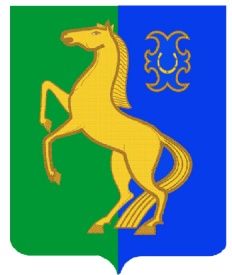             ЙƏРМƏКƏЙ районы                                                       совет сельского поселения        муниципаль РАЙОНЫның                                                  спартакский сельсовет                              СПАРТАК АУЫЛ СОВЕТЫ                                                     МУНИЦИПАЛЬНОГО РАЙОНА            ауыл БИЛƏмƏҺе советы                                                       ЕРМЕКЕЕВСКий РАЙОН452182, Спартак ауыл, Клуб урамы, 4                                              452182, с. Спартак, ул. Клубная, 4    Тел. (34741) 2-12-71                                                                                    Тел. (34741) 2-12-71       Тел. (34741) 2-12-71,факс 2-12-71                                                                  Тел. (34741) 2-12-71,факс 2-12-71       е-mail: spartak_selsovet@maiI.ru                                                                      е-mail: spartak_selsovet@maiI.ru                                                  КАРАР                         № 268                РЕШЕНИЕ            «14» март 2023 й.	                                        «14» марта  2023 гО внесении изменений в расходную часть и источники финансированиядефицита бюджета СП Спартакский сельсовет на 2023 год.          На основании пунктов 1и 3 статьи 92.1 и статьи 96 Бюджетного кодекса Российской Федерации от 31 июля 1998 г. №145-ФЗ  с изменениями и дополнениями            Совет сельского поселения Спартакский сельсовет муниципального района Ермекеевский   район Республики Башкортостан решил:1.Принять расходы бюджета сельского поселения Спартакский сельсовет муниципального района Ермекеевский район Республики Башкортостан на 2023 год.2.Направить источники финансирования на покрытие дефицита бюджета сельского поселения Спартакский сельсовет муниципального района Ермекеевский район  Республики Башкортостан на 2023 год.3.Контроль за исполнением настоящего решения возложить на постоянную комиссию по бюджету, налогам по вопросам собственности.     Глава сельского поселения     Спартакский сельсовет                                                               Ф.Х.ГафуроваПриложение № 1                                                                                                                                                      к решению Совета сельского                                                                                        поселения Спартакский сельсовет                                                                      муниципального района Ермекеевский  район                                                                                                       Республики Башкортостан                                                                                                           № 268 от  14.03.2023 года                                                                                                               Изменения                                   вносимые в бюджет сельского поселения Спартакский сельсовет                                                              на 2023 годГлава сельского поселенияСпартакский сельсовет                                                         Ф.Х.Гафурова№п/пНаименованиеСуммаРуб.1 кв.2023 гПримечание1Источники внутреннего финансирования дефицитов бюджетов791/01 00 00 00 00 0000 000- Изменение остатков средств на счетах по учету средств:1.1791/01 05 00 00 00 0000 000  - 122 112,00    - 122 112,002.Расходы всего, в том числе:  +122 112,00    +122 112,002.1\0409\791\13\0\00\03150\244\225.6\\ 7916752 \\    +89 650,00    +89 650,00Содержание дорог 2.2.\0412\791\13\0\00\03330\244\226.2\\ 7916618 \\+ 32 462,00+32 462,00Выполнение кадастровых работ (подготовка межевого плана)